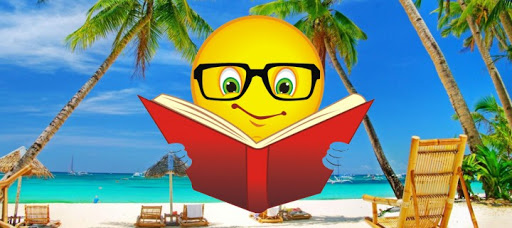 WAKACJE Z KSIĄŻKĄPodczas wakacyjnych wojaży nie zapominajcie o książkach, które także zabiorą Was w pełen przygód i przyjaciół magiczny świat.
Jeśli szukacie książek na lato w wakacyjnym klimacie, to nasze propozycje:dla najmłodszych czytelników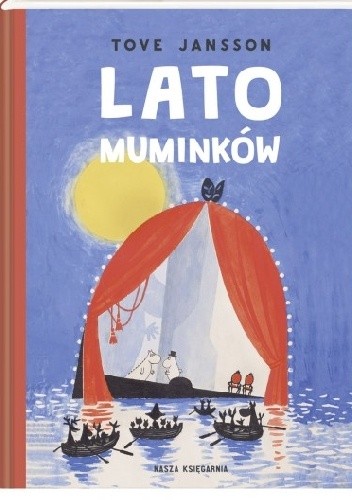 Tove Jansson ,,Lato Muminków”, Wyd. Nasza KsięgarniaŻycie Muminków i ich przyjaciół z Doliny skupia się wokół domu Mamy
i Tatusia Muminka, gdzie każdy może liczyć na pomoc i przyjaźń. Panna Migotka, Paszczak, Mała Mi, Włóczykij, Ryjek, czy straszna Buka tworzą galerię postaci, które na zawsze pozostaną w pamięci czytelników.Najwspanialsza pora roku właśnie zawitała do Doliny Muminków.
Jeśli tęsknicie za latem lub właśnie miło spędzacie wakacje, koniecznie przeczytajcie lub posłuchajcie, jak letni czas mija u sympatycznych bohaterów.Klikaj i czytaj online http://cyfroteka.pl/ebooki/Lato_muminkow- ebook/p84119i99340lubposłuchaj https://audioteka.com/pl/audiobook/lato-muminkow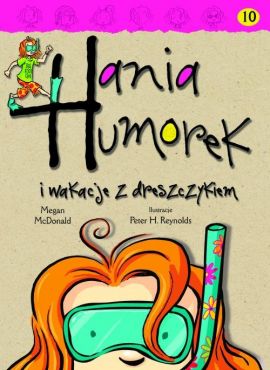 Megan McDonald ,,Hania Humorek i wakacje z dreszczykiem” Tom 10
Skończył się rok szkolny i Hania cieszy się na wspaniałe, wcale nie nudne wakacje. Dziewczynka wymyśliła dla siebie i przyjaciół z Klubu Siusiającej Ropuchy wyzwania, pozwalające przezwyciężyć strach. Niestety szybko okazuje się, że przyjaciele wyjeżdżają, a ona zostaje w domu sama… prawie. Ciocia Ola, szalona obieżyświatka, jest znacznie ciekawszym towarzystwem, niż mogłoby się z początku wydawać. Może jednak te wakacje nie będą takie złe? Jak radzić sobie z rozczarowaniami i korzystać z tego, co się ma? To trudna lekcja dla każdego, niezależnie od wieku. W każdym razie wakacje na pewno będą lepsze z Hanią Humorek, nawet jeśli akurat nigdzie nie wyjeżdżamy. Przygotujcie się na najbardziej humorkowe wakacje na świecie!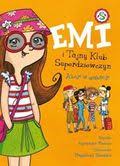 Agnieszka Mielech ,,Emi i Tajny Klub Superdziewczyn. Tom 4. Akcje w wakacje”, Wyd. WilgaNowe przygody rezolutnej Emi i jej przyjaciółek z Tajnego Klubu Superdziewczyn! Właśnie skończył się rok szkolny i wreszcie nadeszły upragnione wakacje. Koniec z wczesnym wstawaniem i odrabianiem lekcji! Lato zapowiada się wspaniale! Ale nie wszystkie obowiązki kończą się wraz z ostatnim szkolnym dzwonkiem – Tajny Klub nie przestaje działać. Ciekawe, jaką zagadkę tym razem będą musiały rozwiązać dziewczyny?Audiobook https://audioteka.com/pl/audiobook/emi-i-tajny-klub-t4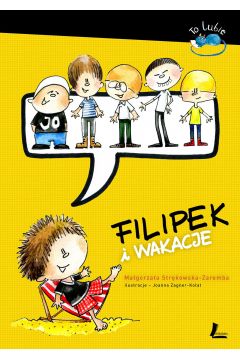 Małgorzata Strękowska-Zaremba ,, Filipek i wakacje”, Wyd. Literatura”Filipek to istny wulkan energii, a jego głowa to prawdziwa skarbnica niepoprawnych (zdaniem dorosłych) pomysłów. Nic dziwnego, że nadchodzące wakacje spędzają jego rodzicom sen z powiek.Ale ani obóz piłkarsko-taneczny, ani składanie mebli z Ikei, ani wyjazd z dziadkiem do sanatorium nie są w stanie sprawić, że Filipek będzie się źle bawił! W końcu każdy pomysł dorosłych na zajęcie mu czasu wolnego można ulepszyć, prawda?Kipiąca humorem, trochę niepoprawna książka dla wszystkich, którzy lubią bohaterów w typie słynnego Mikołajka.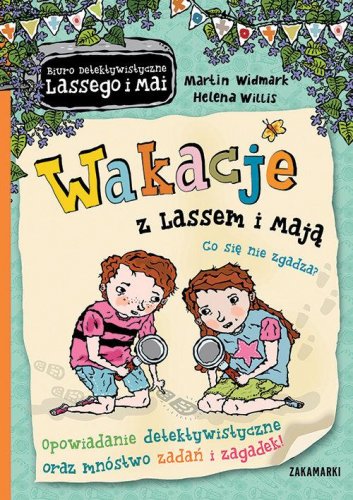 Martin Widmark ,,Wakacje z Lassem i Mają”, Wyd. ZakamarkiKsiążka na wakacje dla wszystkich fanów Lassego i Mai. Znajdziecie tu nowe opowiadanie o dwójce detektywów oraz mnóstwo zadań i zagadek. Sudoku, szyfry, gra planszowa, przepis prosto z kawiarni Panini Bernard, quiz 
o Valleby czy psychozabawa - każdy znajdzie tu coś dla siebie.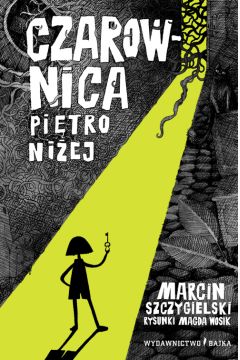 Marcin Szczygielski ,,Czarownica piętro niżej”, Wyd. BajkaCo robić, kiedy deszcz wciąż pada, pada i pada? Oczywiście oglądać telewizję i jeść pizzę, najlepiej dzień w dzień. I cytować dialogi z ukochanych seriali... Ale życie nie może być aż tak piękne. Zatem któregoś dnia zwykła Maja ze zwykłego bloku zamiast na zagraniczną wycieczkę musi wyjechać na wakacje do babci. Ale nuuuuuuda. Stara kamienica, czarno-biały telewizor bez pilota, skrzypiąca wersalka... i jakieś tajemnicze odgłosy na strychu. Zwariować można... Ech, żeby choć z kotem można było pogadać... albo
z jakąś wiewiórką (czy lisem)... A tu tylko prastara ciabcia, jej makatki 
i obtłuczone kubki. I Zdradliwe Lilie w ogródku. Zdradliwe Lilie, Duchy, Gadający kot, Wiewiórka, która chce być lisem!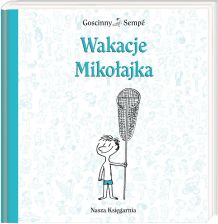 Rene Goscinny, Sempe Jean-Jacques ,,Wakacje Mikołajka” , Wyd. Nasza KsięgarniaBohaterami opowieści z serii ,,Mikołajek" są mali chłopcy: Joachim, Maksencjusz, Alcest, Ananiasz i oczywiście... Mikołajek! Ich perypetie bawią Czytelników już od wielu lat. ,,Wakacje Mikołajka" to czwarta część przygód, które zaskakują i rozśmieszają na każdym kroku! Mikołajek to szkolny rozrabiaka, który bez wątpienia doskonale wie, jak pakować się w kłopoty. Tym razem wyrusza na wakacje razem z rodzicami, gdzie czeka go wiele niezwykłych przygód. Wakacje spędzone z nowo poznanymi kolegami będą naprawdę udane! Mikołajek wyjeżdża również na kolonie. Tam bohater zostaje przydzielony do drużyny o nazwie Sokole Oko. Mikołajek na pewno nie będzie się tam nudzić!Tu możesz pobrać całą książkę http://www.orsza.pl/images-media/wszystko-o-szkole/I-03-lektury/goscinny-mikolajek4.pdf
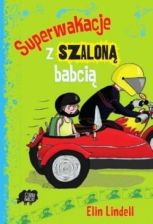 Lindell Elin ,,Superwakacje z szaloną babcią”, Wyd. Czarna OwieczkaSuperwakacje z szaloną babcią to przezabawna i pełna niespodzianek książka do czytania zarówno z rodzicami, jak i samodzielnie.Iris niespecjalnie cieszy się na nadchodzące wakacje. Ma je spędzić razem 
z babcią, która jest bardzo smutna po śmierci dziadka. Iris wolałaby wyjechać gdzieś nad morze tak jak jej przyjaciółka, ale tata twierdzi, że powinna pojechać do babci. Jedzie więc, ale bez przekonania. To, co się im przydarzy jest tak niezwykłe, że nawet w najśmielszych marzeniach nie mogłaby sobie tego wyobrazić. Podczas tych jednych wakacji przeżyje tyle przygód, ile większość ludzi przez całe swoje życie!
Koniecznie przeczytajcie!Starszym czytelnikom proponujemy: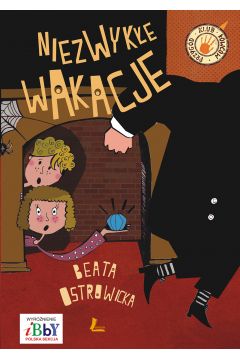 Beata Ostrowicka ,,Niezwykłe wakacje”. Wyd. LiteraturaKoniec roku szkolnego już blisko. Wszystko wskazuje na to, że lato będzie całkiem zwyczajne. Piątka przyjaciół zamierza spędzić wakacje w swoim miasteczku. Czy nudne łowienie ryb w pobliskiej rzece może być początkiem fantastycznych wydarzeń? Bohaterowie przeżywają niesamowite przygody, odbywają przedziwne podróże w czasie 
i przestrzeni, są świadkami niecodziennych wypadków, poznają tajemnice sprzed wieków...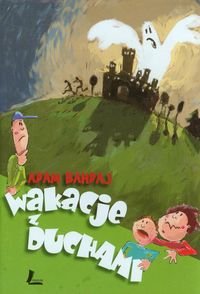 Bahdaj Adam ,,Wakacje z duchami”, Wyd. LiteraturaPraca detektywa wymaga poświęceń i wyrzeczeń. Trzeba przemóc drżenie kolan i tropić złodziei także późną nocą. Ćwiczyć umiejętność dedukcji nawet podczas deseru. Przejrzeć czyjeś notatki jak poranną gazetę i nie przejmować się cieniem, który od tygodnia snuje się za nami, także po zmierzchu. Trójka przyjaciół spędza wakacje u cioci. Nie zamierzają się nudzić! Po wybudowaniu szałasu-bazy przystępują do tropienia okolicznych przestępców. Z zaskakującym skutkiem… Doskonała lektura dla wszystkich miłośników zagadek detektywistycznych! 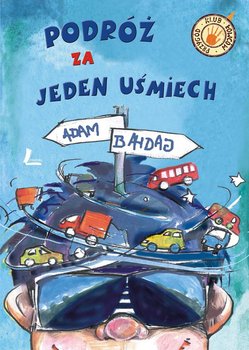 Adam Bahdaj ,,Podróż za jeden uśmiech”, Wyd. LiteraturaKtóż nie marzy o wspaniałych wakacjach, pełnych przygód i nieprawdopodobnych wydarzeń, o których później będzie można opowiadać w szkole?!Przypadek zrządził, że prymus Duduś i jego kuzyn Poldek (całkiem nie-prymus) przeżyli takie właśnie wakacje wędrując autostopem…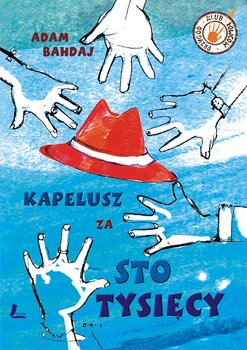 Adam Bahdaj ,,Kapelusz za sto tysięcy”, Wyd. Literatura„Oficjalnie jestem Krystyna Cuchowska, lecz koledzy nazywają mnie – Dziewiątka. Morowo, co? Byłam bowiem szefem gangu (…) i ośmiu starszych ode mnie szczeniaków słuchało mnie jak własnej matki”.Z książką, która ma taką bohaterkę, nie sposób się nudzić. Za sprawą przypadku odważna, zaradna i skora do natychmiastowego działania 12-latka przeżywa niesamowitą wakacyjną przygodę. Wciela się w rolę detektywa i wprowadza w życie śmiałe pomysły, próbując wyjaśnić tajemnicę kapelusza wartego 100 tysięcy.Adam Bahdaj "Kapelusz za 100 tysięcy" audiobook https://youtu.be/Tg6ZTWEEEJU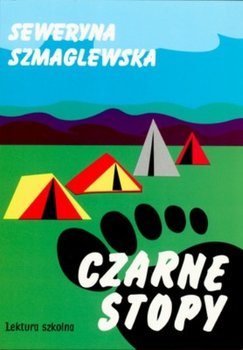 Seweryna Szmaglewska  ,,Czarne stopy”, Wyd. Książka i WiedzaZgrany zastęp Czarnych Stóp wyrusza na letni obóz harcerski w Góry Świętokrzyskie. Dla zastępowego Maćka Osy i jego gromadki najmłodszych harcerzy, dla Marka, Fobusza, Felka i małego No - Bo to pierwsze samodzielne wakacje. Pierwsze ognisko, pierwsze podchody, pierwsze nocne alarmy. Trzydzieści dnia życia obozowego na zboczu Diabelskiego Kamienia wypełniają wspaniałe przygody, zabawne pościgi, ćwiczenia spostrzegawczości, strachy i niespodzianki. Podczas tropienia harcerze trafiają na ślad tajemniczej postaci Leśnego Oka, która z gąszczy obserwuje poczynania chłopców. Bohater książki, Marek Osiński, chłopiec samotny i nieszczęśliwy, odnajduje w czasie tych pierwszych harcerskich wakacji przyjaźń, optymizm i wiarę w siebie.,,Czarne stopy” audiobook cz. 1 https://youtu.be/2fidCMtAGEc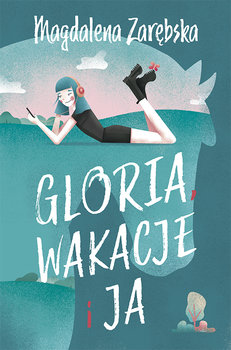 Zarębska Magdalena ,,Gloria, wakacje i Ja”, Wyd. BisDominika jest zbuntowaną nastolatką. Nie chce jechać na rodzinne wakacje z mamą, jej nowym partnerem i młodszym rodzeństwem. Decyduje się spędzić wakacje z tatą, który po powrocie z zagranicy zamieszkał pod miastem koło ośrodka turystycznego ze stadniną koni. Tata ciągle wyjeżdża służbowo, więc Dominika mieszka u wujostwa. Z nudów przyjmuje propozycję pracy przy półkoloniach na terenie ośrodka. Konie nie są dla niej atrakcją, jednak sympatię wzbudza w niej stara klacz Gloria. W jej towarzystwie świat wygląda przyjaźniej, a emocjonalne burze, które Dominika przeżywa w związku ze swoją sytuacją rodzinną, niejasnym związkiem z Mateuszem i pojawieniem się na horyzoncie przystojnego Dawida, a także intrygami dziewczyn z klubu jeździeckiego, wydają się znacznie bardziej znośne.Życzymy Wszystkim 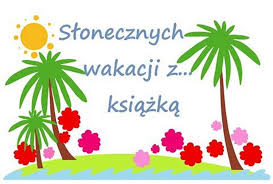 